Purchases alert does not matchUsed to have alert that would give me all the SKUs that weren’t in the library. That doesn’t exist anymore. What exists now is SKU doesn’t match. Not sure what that means.Would like the SKU not in library back. 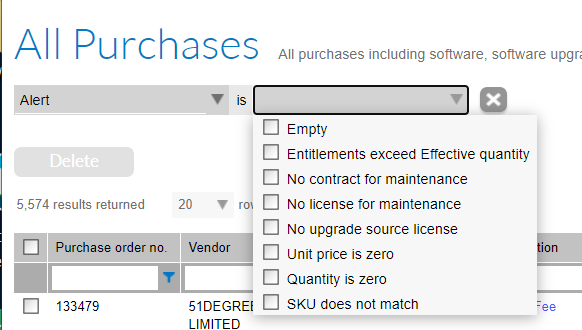 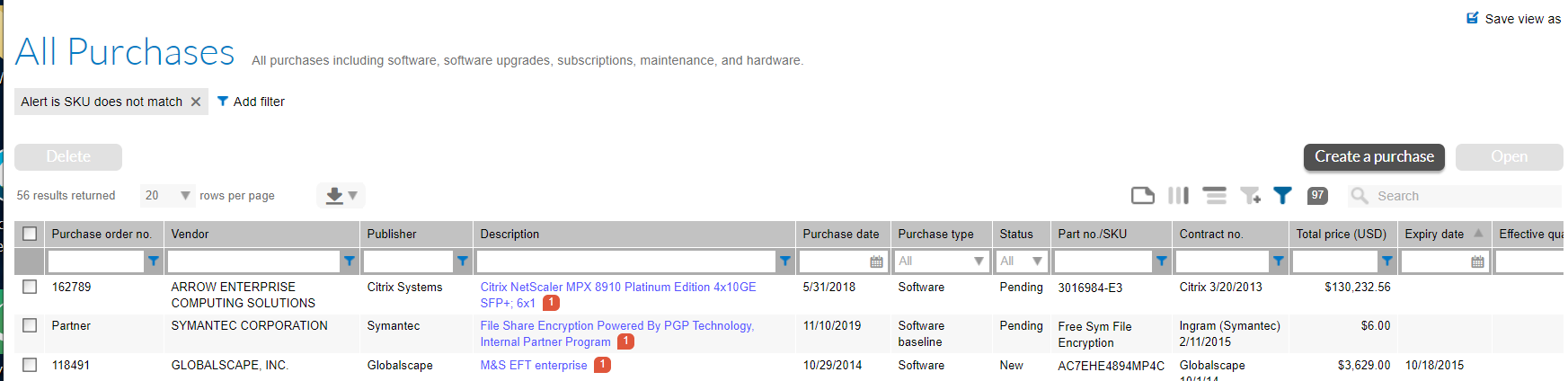 